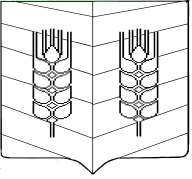              										         ПРОЕКТКУРГАНСКАЯ ОБЛАСТЬЦЕЛИННЫЙ МУНИЦИПАЛЬНЫЙ ОКРУГАДМИНИСТРАЦИЯ ЦЕЛИННОГО МУНИЦИПАЛЬНОГО ОКРУГАПОСТАНОВЛЕНИЕОт 09 марта  2022 года                                 №                                                                          с. Целинное                   Об организации питания обучающихся в муниципальных общеобразовательных              организациях Целинного муниципального округа за счет окружного бюджетаВ соответствии с Федеральными законами от 06.10.2003 года № 131-ФЗ «Об общих принципах организации местного самоуправления в Российской Федерации», во исполнение  статьи 2 Федерального закона  от 01.03.2020 года № 47-ФЗ О внесении изменений в Федеральный закон «О качестве и безопасности пищевых продуктов» и статью 37 Федерального закона «Об образовании в Российской Федерации», в целях  реализации статьи 79 Федерального закона от 29 декабря 2012 года N 273-ФЗ "Об образовании в Российской Федерации", постановлением Правительства курганской области № 454 от 30 декабря 2020 года О государственной программе Курганской области «Развитие образования и реализации государственной  молодежной политики»,Администрация Целинного муниципального округа,ПОСТАНОВЛЯЕТ:1.Утвердить Положение об организации питания обучающихся в муниципальных общеобразовательных учреждениях Целинного муниципального округа  согласно приложению  к настоящему постановлению.2.Признать утратившим силу следующие постановления Администрации Целинного района:	1) постановление Администрации Целинного района  от 02 сентября 2015 года № 85 «Об утверждении порядка обеспечения питанием за счет бюджетных ассигнований бюджета Целинного района обучающихся муниципальных общеобразовательных организаций Целинного  района из малоимущих семей»;2) постановление Администрации Целинного района  от 21 декабря  2017 года № 165 «Об организации питания обучающихся в муниципальных общеобразовательных организациях Целинного района за счет районного бюджета»,  постановление  Администрации Целинного района от 26 декабря  2019 года № 262  о внесении изменений в постановление  Администрации Целинного района от 21 декабря 2017 года № 165 «Об организации питания обучающихся в муниципальных общеобразовательных организациях Целинного района за счет районного бюджета»,  постановление  Администрации Целинного района  от 26 октября 2020 года № 163 о внесении изменений в постановление  Администрации Целинного района от 21 декабря 2017 года № 165 «Об организации питания обучающихся в муниципальных общеобразовательных организациях Целинного района за счет районного бюджета», постановление  Администрации Целинного района от 16 декабря  2020 года № 201  о внесении изменений в постановление  Администрации Целинного района от 26 октября 2020 года № 163 «Об организации питания обучающихся в муниципальных общеобразовательных организациях Целинного района за счет районного бюджета», постановление  Администрации Целинного района от 25 декабря  2020 года № 207  о внесении изменений в постановление  Администрации Целинного района от 16 декабря 2020 года № 201 о внесении изменений в постановление Администрации Целинного района от 16 декабря  2020 года № 201 « О внесении изменений в постановление  Администрации Целинного района от 26 октября 2020 года № 163 «Об организации питания обучающихся в муниципальных общеобразовательных организациях Целинного района за счет районного бюджета».3.Опубликовать настоящее постановление в информационном  бюллетене «Муниципальный вестник».4. Настоящее постановление вступает в законную силу с момента его официального опубликования. 5.Контроль за исполнением настоящего постановления возложить на заместителя Главы, курирующего вопросы  социального развития.Глава Целинного муниципального округа                    			                           А.В.Сытов                                                                 Скоробогатова Юлия Ивановна 8(35241)2-18-93			Приложение к постановлениюАдминистрации Целинного муниципального округа от  «___» 09 марта 2022 года №Об организации питания обучающихся в муниципальных общеобразовательных организациях Целинного муниципального округа за счет окружного бюджета»Положениеоб организации питания обучающихся в муниципальных общеобразовательных учреждениях Целинного муниципального округаРаздел I. Основные положения1. Настоящее Положение об утверждении организации питания обучающихся в муниципальных общеобразовательных учреждениях Целинного муниципального округа                       (далее – Положение) разработано в соответствии со статьей 37 Федерального закона от              29 декабря 2012 года № 273–ФЗ «Об образовании в Российской Федерации», постановлением Правительства Курганской области от 21 января 2016 года № 9                             «О государственной Программе Курганской области «Развитие образования и реализация государственной молодежной политики», с целью социальной поддержки обучающихся из малоимущих семей и обучающихся   ограниченными возможностями здоровья и  детей-инвалидов.2. Питание обучающихся за счет средств бюджета Целинного муниципального округа, средств поступивших  из бюджета Курганской области (по согласованию) в муниципальных общеобразовательных учреждениях Целинного муниципального округа осуществляется в дни учебных занятий. 3. Муниципальные общеобразовательные учреждения Целинного муниципального округа  обеспечивают необходимые условия для организации питания. 4. Организация питания должна соответствовать действующему СанПиН.5. Координацию организации питания в учреждениях Целинного муниципального округа осуществляет  муниципальный орган управления образованием  Отдел образования Администрации Целинного муниципального округа Курганской области (далее – МОУО).Раздел 1 Порядок предоставления денежной компенсации на обеспечение бесплатным двухразовым питанием (завтрак и обед) обучающимся с ограниченными возможностями здоровья, в том числе детям-инвалидам, осваивающим основные общеобразовательные программы на домуГлава  1.Общие положения1. Настоящий порядок предоставления денежной компенсации на обеспечение бесплатным двухразовым питанием (завтрак и обед) обучающимся с ограниченными возможностями здоровья, в том числе детям-инвалидам, осваивающим основные общеобразовательные программы на дому (далее-Порядок) устанавливает механизм предоставления денежной компенсации на обеспечение бесплатным двухразовым питанием (завтрак и обед) обучающимся с ограниченными возможностями здоровья, в том числе детям-инвалидам (далее - обучающиеся с ОВЗ и дети-нвалиды), осваивающим основные общеобразовательные программы на дому (далее - денежная компенсация), в муниципальных общеобразовательных организациях Целинного муниципального округа, (далее - общеобразовательные организации), процедуру обращения родителей (законных представителей) обучающимся с ОВЗ и детей-инвалидов за денежной компенсацией, размер денежной компенсации, финансовое обеспечение расходов, связанных с предоставлением денежной компенсации.2. Денежная компенсация предоставляется родителям (законным представителям), проживающим совместно с обучающимися с ОВЗ или ребенком-инвалидом, осваивающим основные общеобразовательные программы на дому.3. Денежная компенсация выплачивается одному из родителей (законных представителей) обучающихся с ОВЗ или ребенком-инвалидом (далее - заявитель) в размере 41 рубль 20 копеек за один учебный день обучения на дому.
Глава 2. Порядок обращения заявителя за денежной компенсацией
4. Для получения денежной компенсации заявитель, проживающий совместно с обучающимся с ОВЗ или ребенком-инвалидом, ежегодно, до 01 сентября , обращается в общеобразовательную организацию с заявлением о предоставлении денежной компенсации (заявление предоставляет школа )  на обеспечение бесплатным двухразовым  питанием (завтрак и обед) обучающихся с ограниченными возможностями здоровья, в том числе детей-инвалидов, осваивающих основные  общеобразовательные программы на дому.
В случае возникновения оснований для получения денежной компенсации в течение учебного года заявление представляется с даты возникновения данных оснований.
5. Для предоставления денежной компенсации заявитель представляет в общеобразовательную организацию следующие документы:
1) заявление;
2) копию паспорта или иного документа, удостоверяющего личность заявителя;
3) копию документа, подтверждающего место пребывания (жительства) заявителя на территории Целинного района;
4) копию свидетельства о рождении ребенка заявителя, в отношении которого назначается денежная компенсация;
5) копию заключения ЦПМПК (центральная психолого-медико-педагогическая  комиссия) и  справку МСЭ (медико-социальная экспертиза) (при наличии);
6) сведения о банковских реквизитах и номере лицевого счета заявителя, открытого в кредитной организации Российской Федерации на имя заявителя;
7) заявление о согласии на обработку персональных данных заявителя и обучающегося с ОВЗ или ребенка-инвалида в соответствии с законодательством Российской Федерации.
6. Решение о назначении денежной компенсации оформляется приказом руководителя  общеобразовательной организации в течение 5 рабочих дней со дня представления заявителем документов, указанных в пункте 5 настоящего порядка, при отсутствии оснований для отказа в назначении денежной компенсации.7. Образовательная организация принимает решение об отказе в назначении денежной компенсации в случае, если:
1) для получения денежной компенсации обратилось лицо, не относящееся к категории граждан, указанных в пункте 2 настоящего порядка;
2) заявителем представлен не полный пакет документов, указанных в пункте 5 настоящего порядка;
3) в представленных заявителем документах содержатся недостоверные сведения.
Заявитель о принятом решении, об отказе в назначении денежной компенсации уведомляется руководителем общеобразовательной организации в течение 3 рабочих дней с даты подачи заявления с указанием причины отказа.Глава 3. Организация предоставления денежной компенсации8. В случае принятия общеобразовательной организацией решения о предоставлении денежной компенсации ее выплата устанавливается:
1) с 1 сентября текущего года и на учебный год в случае обращения  до 01 сентября;
2) со дня, следующего за днем обращения заявителя за данной выплатой  и до окончания текущего учебного года.9. Денежная компенсация выплачивается исходя из количества учебных дней обучения на дому, обучающегося с ОВЗ и ребенка-инвалида, установленных локальными актами общеобразовательной организации с учетом фактического обучения  ребенка в текущем месяце. 10.Ответственное лицо  общеобразовательной организации ведет табель посещения обучающихся на дому на основании журнала учета проведенных занятий и формирует список детей  на выдачу  денежной компенсации за отчетный месяц.В срок до 5 числа месяца, следующего за отчетным, общеобразовательная организация предоставляет в сектор по учету и отчетности финансового отдела Администрации Целинного муниципального округа,  следующие документы:        - табели посещения обучающихся на дому учебных занятий;- список детей на получение денежной компенсации;11. Предоставление денежной компенсации осуществляется путем перечисления денежных средств на лицевой счет заявителя, открытый в кредитной организации Российской Федерации на имя заявителя.
12. Предоставление денежной компенсации прекращается со дня наступления обстоятельств, указанных в пункте 14 настоящего порядка, и выплачивается за фактические учебные дни обучения на дому в текущем месяце.
13. Денежная компенсация, излишне выплаченная заявителю вследствие непредставления или несвоевременного представления необходимых сведений, а также представления документов, содержащих заведомо недостоверные сведения, подлежит учету при выплате  компенсации в следующий календарный месяц.14. Основаниями для прекращения выплаты денежной компенсации являются:1) изменение формы обучения обучающегося с ОВЗ или ребенка-инвалида;2) лишение или ограничение родительских прав (прекращение прав и обязанностей опекуна или попечителя) заявителя;3) выезд обучающегося с ОВЗ или ребенка-инвалида на постоянное место жительства за пределы Целинного муниципального округа;4) прекращение образовательных отношений между заявителем и общеобразовательной организацией;5) выбытие обучающегося с ОВЗ или ребенка-инвалида из образовательного процесса на длительное лечение в течение учебного года на основании распорядительного акта образовательной организации;6) обращение заявителя с заявлением о прекращении выплаты денежной компенсации;7) смерть заявителя.
15. В случае наступления обстоятельств, указанных в пункте 14 настоящего порядка, заявитель обязан сообщить о таких обстоятельствах в образовательную организацию в течение 5 календарных дней со дня их наступления, за исключением подпункта 7 пункта 14 настоящего порядка.Глава 4. Финансовое обеспечение расходов, связанных с предоставлением денежной компенсации16. Дети с ограниченными возможностями здоровья и дети- инвалиды обеспечиваются  денежной компенсацией за счет средств окружного бюджета.17.Руководители общеобразовательных организаций несут персональную ответственность за организацию выплаты денежных компенсаций, указанных в пункте 16 настоящего порядка.Раздел 2. Организация бесплатного горячего питания обучающихся, получающих  начальное общее образование в муниципальных общеобразовательных организациях Целинного муниципального округа за счет бюджетных ассигнований федерального, областного и местного бюджетов»1.Правом на обеспечение бесплатного горячего  питания обучающихся, получающих начальное общее образование в муниципальных образовательных организациях за счет бюджетных ассигнований федерального, областного и окружного бюджетов обладают обучающиеся, получающие начальное общее образование в муниципальных общеобразовательных организациях Целинного муниципального округа (далее - обучающиеся, получающие начальное общее образование); 2.Расходы на бесплатное горячее питание обучающихся  производятся по фактическому количеству обучающихся, пользующихся организованным бесплатным  горячим  питанием, и осуществляются:- на бесплатное горячее  питание обучающихся получающих начальное общее образование в муниципальных общеобразовательных организациях Целинного муниципального округа за счет средств федерального, областного и  окружного бюджетов, утвержденных соглашением между Администрацией Целинного муниципального округа и Департаментом  образования и науки Курганской области на каждый календарный год.      3. Предоставление бесплатного горячего питания  распространяется на всех обучающихся 1-4 классов.    4. До 01 сентября руководитель общеобразовательной организации в течение 2 рабочих дней со дня формирования списка обучающихся, получающих начальное общее образование в муниципальных общеобразовательных организациях,  издает приказ об утверждении списка обучающихся, обеспечивающихся бесплатным горячим питанием за счет средств  федерального, областного и окружного бюджетов.5. Размер затрат на бесплатное горячее питание обучающихся, получающих начальное общее образование в муниципальных  общеобразовательных организациях Целинного муниципального округа составляет 56 рублей 97 копеек в день.6. Финансирование затрат на бесплатное горячее питание обучающихся, получающих начальное общее  образование  в муниципальных общеобразовательных организациях, производится по фактическому  количеству дней посещения детьми общеобразовательных организаций. 7.Руководители общеобразовательных организаций несут персональную ответственность за организацию бесплатного горячего  питания  обучающихся, получающих начальное общее образование в  муниципальных общеобразовательных учреждениях Целинного муниципального округа.8.При организации  бесплатного горячего питания обучающихся, получающих начальное общее образование в  муниципальных общеобразовательных учреждениях  общеобразовательные организации размещают на своих официальных сайтах в информационно-телекоммуникационной сети «Интернет» информацию об условиях организации питания детей, в том числе ежедневное меню.9.Руководителям общеобразовательных организаций при организации  бесплатного горячего питания обучающихся, использовать федеральные методические рекомендации по организации родительского контроля.Раздел 3. Организация питания обучающихся получающих основное общее  образование и среднее общее образование  в муниципальных общеобразовательных учреждениях Целинного муниципального округа за счет средств, взимаемых с родителей (законных представителей)1. Обучающиеся  не относящиеся к категории детей  из малоимущих семей имеют право получать  питание за счет средств родителей ( законных представителей).2.Размер платы, вносимой родителями (законными представителями) на питание обучающихся получающих основное  общее образование и среднее общее образование  в  общеобразовательных организациях Целинного муниципального округа соответствует сумме средств выделяемой на организацию питания детей из малоимущих семей, утвержденной соглашением между Администрацией Целинного муниципального округа и Департаментом образования и науки Курганской области на каждый календарный год.3. Плата  за питание обучающихся в общеобразовательных  организациях Целинного муниципального округа вносится  родителями (законными представителями) обучающихся  самостоятельно по квитанции, выданной общеобразовательной организацией, через кредитные организации (банки), почтовые отделения и зачисляется на лицевой счет Отдела образования Администрации Целинного муниципального округа.4. Родительская плата за питание обучающихся получающих основное  общее образование и среднее общее образование  вносится  ежемесячно  до 5 числа  каждого месяца.  5. Родительская плата взимается в полном размере во всех случаях, за исключением пропуска по уважительным причинам на основании предоставленных документов.6. Руководителям общеобразовательных организаций рекомендовано при организации  питания обучающихся, получающих основное  общее образование и среднее общее образование  использовать федеральные методические рекомендации по организации родительского контроля.7. Руководители общеобразовательных организаций несут персональную ответственность за организацию питания  обучающихся, получающих основное общее образование и среднее общее образование в  муниципальных общеобразовательных учреждениях Целинного муниципального округа.							               Раздел 4 Организация питания детей из малоимущих семей,обучающихся в муниципальных общеобразовательных организацияхЦелинного  муниципального округа за счет окружного бюджета1. Под обучающимися из малоимущей семьи понимается ребенок, на которого в соответствии с Законом Курганской области от 31 декабря 2004 года № 7 «О ежемесячном пособии на ребенка» выплачивается ежемесячное пособие;2. Расходы на питание производятся по фактическому количеству обучающихся, пользующихся организованным питанием, и осуществляются:- на питание обучающихся из малоимущих семей - за счет средств областного бюджета и за счет средств  окружного бюджета, утвержденных соглашением между Администрацией Целинного муниципального округа и Департаментом образования и науки Курганской области на каждый календарный год.3. Обеспечение питанием детей из малоимущих семей за счет средств местного бюджета осуществляется на основании заявления родителя (законного представителя) обучающегося, на имя руководителя общеобразовательной организации по форме, утвержденной  приложением 2 к данному постановлению и документов, подтверждающих право на получение бесплатного питания.С вышеуказанным заявлением родители (законные представители) обучающегося обращаются дважды в год в следующие сроки:В период с 1 июля по 1 августа текущего года (для обеспечения питанием обучающегося в первую половину учебного года);В период с 1 ноября по 1 декабря текущего года (для обеспечения питанием обучающегося во вторую половину учебного года).4.Руководитель общеобразовательной организации в течение 2 рабочих дней со дня формирования списка обучающихся, претендующих на обеспечение питанием за счет средств  местного бюджета, направляет в территориальный орган социальной защиты населения запрос о том, являются ли семьи, указанные в списке, получателями ежемесячного пособия на ребенка, предусмотренного Законом Курганской области от 31 декабря 2004 года № 7 «О ежемесячном пособии на ребенка».5.Руководитель общеобразовательной организации в течение 3 рабочих дней со дня поступления документов, подтверждающих право на получение бесплатного питания за счет средств местного бюджета, издает приказ об утверждении списка обучающихся, обеспеченными питанием за счет средств бюджета Целинного муниципального округа, исходя из размера затрат на одноразовое горячее питание в общеобразовательных организациях Целинного муниципального округа. 6. В случае приема обучающегося из малоимущей семьи в общеобразовательную организацию в течение учебного года, или по мере назначения ежемесячного пособия на ребенка родители (законные представители) вправе обратиться с заявлением, указанным в пункте 3 настоящего раздела, в любое удобное для них время.7. Руководитель общеобразовательной организации в течение 2 рабочих дней со дня поступления указанного выше заявления направляет в территориальный орган социальной защиты населения запрос о том, является ли семья получателями ежемесячного пособия на ребенка, предусмотренного Законом Курганской области от 31 декабря 2004 года № 7 «О ежемесячном пособии на ребенка».8.Обеспечение бесплатным питанием учащихся муниципальных общеобразовательных организаций Целинного муниципального округа из малоимущих семей размещается в Единой государственной  информационной системе социального обеспечения. Размещение и получение указанной информации в Единой государствененной информационной системе социального обеспечения осуществляется в соответствии с Федеральным законом от 17 июля 1999 года №  178-ФЗ  «О государственной  социальной помощи».9. Получение информации из ЕГИССО об обеспечении бесплатным питанием учащихся муниципальных общеобразовательных организаций Целинного муниципального округа из малоимущих семей ее обработка и использование осущесвляются в соотвествии с законодательством  Российской Федерации.10. Руководители общеобразовательных организаций несут персональную ответственность за организацию питания  обучающихся, в  муниципальных общеобразовательных учреждениях Целинного муниципального округа.Раздел 5 Организация питания детей с ограниченными возможностями здоровья              			и детей-инвалидов обучающихся  в муниципальныхобщеобразовательных организациях Целинного  муниципального округа за счет окружного бюджета1.Правом на обеспечение питанием за счет бюджетных ассигнований окружного бюджета обладают обучающиеся муниципальных общеобразовательных организаций Целинного муниципального округа с ограниченными возможностями здоровья и детей -инвалидов (далее - обучающиеся с ограниченными возможностями здоровья и дети-инвалиды).                                                                        2. Под обучающимися с ограниченными возможностями здоровья понимается ребенок, имеющий недостатки в физическом и  психологическом развитии, подтвержденные центральной психолого-медико-педагогической комиссией или медико-социальной экспертизой (в том числе дети инвалиды), препятствующие получению образования без создания специальных условий.3. Обучающиеся с ограниченными возможностями здоровья  обеспечиваются бесплатным двухразовым  питанием за счет средств окружного бюджета из расчета стоимости одного приема пищи в день- 20 рублей 60 копеек, на одного обучающегося в день.4. Расходы на питание производятся по фактическому количеству обучающихся, пользующихся организованным питанием, и осуществляются:-Если обучающийся получает питание  по категории  детей из малоимущих семей из окружного бюджета и областного бюджета, то второй раз  питание  он получает по категории детей с ограниченными возможностями здоровья из окружного бюджета.-Если обучающийся не получает питание  по категории детей из малоимущих семей, то он обеспечивается двухразовым питанием за счет бюджета Целинного муниципального округа.5. Обеспечение питанием детей с ограниченными возможностями здоровья и детей-инвалидов за счет средств окружного бюджета осуществляется на основании заявления родителя (законного представителя) обучающегося, на имя руководителя общеобразовательной организации по форме, утвержденной приложением 3 к настоящему Положению, и документов, подтверждающих право на получение бесплатного питания.6. К документам, подтверждающим право на получение бесплатного питания, относятся:1) для обучающихся с ограниченными возможностями здоровья и детей-инвалидов - заключение центральнойпсихолого-медико-педагогической комиссии и справка медико-социальной экспертизы (если ребенок инвалид).7.Руководитель общеобразовательной организации организует прием поступивших заявлений и формирует список обучающихся с ограниченными возможностями здоровья, претендующих на обеспечение двухразового питания за счет средств окружного бюджета, не позднее следующего рабочего дня после истечения срока подачи заявления родителя (законного представителя).8.Руководитель общеобразовательной организации издает приказ об утверждении списка обучающихся, обеспеченными  двухразовым питанием за счет средств окружного бюджета, исходя из размера затрат на двухразовое питание в общеобразовательных организациях Целинного муниципального округа.9.Обеспечение бесплатным питанием учащихся муниципальных общеобразовательных организаций с ограниченными возможностями здоровья и детей-инвалидов размещается в Единой государственной  информационной системе социального обеспечения. Размещение и получение указанной информации в Единой государствененной информационной системе социального обеспечения осуществляется в соответствии с Федеральным законом от 17 июля 1999 года №  178-ФЗ  «О государственной  социальной помощи».10. Получение информации из ЕГИССО об обеспечении бесплатным питанием учащихся муниципальных общеобразовательных организаций с ограниченными возможностями здоровья и детей-инвалидов ее обработка и использование осуществляются в соответствии с законодательством  Российской Федерации.11. Руководители общеобразовательных организаций несут персональную ответственность за организацию питания  детей с  ограниченными возможностями здоровья и детей –инвалидов обучающихся, в  муниципальных общеобразовательных учреждениях Целинного муниципального округа.Раздел 6. Требования к образовательным организациям  при организации питания детей, обучающихся  в муниципальных общеобразовательных организациях Целинного  муниципального округа1.Функционирование школьных столовых учреждений Целинного муниципального округа возможно при наличии: 1) заключения надзорных органов о соответствии помещений санитарно-эпидемиологическим требованиям к организации питания в образовательных учреждениях; 2) меню на период не менее двух недель (с учетом режима  организации) для каждой возрастной группы детей, утвержденное  руководителем образовательной организации. 2. Приказом руководителя определяется ответственное лицо по организации питания.     3. В срок до 5 числа месяца, следующего за отчетным, общеобразовательная организация предоставляет в сектор по учету и отчетности финансового отдела Администрации Целинного муниципального округа информацию об обучающихся с ограниченными возможностями здоровья, детей-инвалидов  и детей из малоимущих семей, питающихся в школьной столовой и приказы на организацию питания обучающихся .4. Родители (законные представители) обязаны своевременно письменно уведомить общеобразовательную организацию об изменении обстоятельств, дающих право на обеспечение бесплатным питанием ребенка.5. При возникновении обстоятельств, влекущих прекращение права на обеспечение питанием (прекращение выплаты ежемесячного пособия на ребенка, предусмотренного Законом Курганской области от 31 декабря 2004 года № 7 «О ежемесячном пособии на ребенка», снятие инвалидности решением медико-социальной экспертизы, снятие статуса «ребенок с ограниченными возможностями здоровья» решением психолого-медико-педагогической комиссии, отчисление обучающегося из образовательной организации), руководитель общеобразовательной организации издает приказ о прекращении питания за счет средств окружного бюджета. 6. Общеобразовательная организация обязана обеспечить сохранность документов, касающихся организации питания обучающимися за счет средств окружного бюджета в течение трех лет.7.Руководители общеобразовательных организаций несут персональную ответственность за организацию обучающихся, в  муниципальных общеобразовательных учреждениях Целинного муниципального округа.Раздел 7. Порядок  предоставления денежной компенсации на обеспечение бесплатным двухразовым питанием отдельных категорий обучающихся, осваивающих основные общие, средние общие программы с применением дистанционных образовательных технологий1.Под обучающимися с ограниченными возможностями здоровья понимается ребенок, имеющий недостатки в физическом и  психологическом развитии, подтвержденные психолого-медико-педагогической комиссией или медико-социальной экспертизой (в том числе дети инвалиды), препятствующие получению образования без создания специальных условий.2. Денежная компенсация  устанавливается на обеспечение бесплатным двухразовым питанием детей  с ограниченными возможностями здоровья, в том числе детей-инвалидов, находящихся на обучении с применением дистанционных образовательных технологий (далее-ДОТ).3.Размер денежной компенсации, взамен обеспечения бесплатным питанием, рассчитывается из количества дней, в течение  которых обучающиеся находятся на обучении с применением ДОТ в соответствии с учебным планом, индивидуальным учебным планом в течение учебного года, за исключением каникулярного времени, нахождения ребенка в реабилитационном центре, пропусков занятий по болезни.4.Для получения денежной компенсации родители (законные представители) ребенка предоставляют в образовательные организации в течение пяти рабочих дней с начала обучения с применением  ДОТ документы:- заявление о выплате денежной компенсации обучающегося с ограниченными возможностями здоровья, в том числе детей-инвалидов на имя руководителя общеобразовательной организации (образец заявления предоставляет общеобразовательная организация);- копию паспорта или иного документа, удостоверяющего личность заявителя;- копию свидетельства о рождении  ребенка заявителя, в отношении которого назначается денежная компенсация;-сведения о банковских реквизитах и номере лицевого счета заявителя, открытого в кредитной организации Российской Федерации на имя заявителя;5.Денежная компенсация назначается с даты нахождения обучающихся на обучении с  ДОТ. Решение о назначении выплаты денежной компенсации и ее отмене утверждается приказом директора общеобразовательного учреждения Целинного муниципального округа.6. Основанием для отказа в получении денежной компенсации является представление не полного пакета документов, предусмотренных пунктом 4 настоящего порядка.7. Общеобразовательная организация в течении пяти рабочих дней предоставляет в сектор по учету и отчетности финансового отдела Администрации Целинного муниципального округа приказы о назначении, либо отмене выплаты денежной компенсации и сведения о лицевом счете на имя заявителя.8. Денежная компенсация выплачивается общеобразовательной организацией Целинного муниципального округа после завершения обучения ДОТ в течении тридцати календарных дней путем перечисления денежных средств на лицевой счет родителей (законных представителей), открытый в кредитной организации. Денежная компенсация не подлежит налогообложению в общеустановленном порядке. В случае изменения номера счета, наименования, адреса и реквизитов кредитной организации при  изменении данных о ребенке родители (законные представители) обучающегося в течение пяти рабочих дней со дня возникновения данных обстоятельств письменно уведомляют общеобразовательную организацию Целинного муниципального округа.9. Размер компенсации на бесплатное двухразовое  питание детей с ограниченными возможностями здоровья и детей-инвалидов, получающих основное общее, среднее общее образование в муниципальных общеобразовательных организациях Целинного муниципального округа составляет 41 рубль 20 копеек.10.Руководители общеобразовательных организаций несут персональную ответственность за организацию обучающихся, в  муниципальных общеобразовательных учреждениях Целинного муниципального округа.Приложение 1  к положению об организации питания обучающихся в муниципальных общеобразовательных организациях Целинного муниципального округа за счет окружного бюджета                                                                                             Руководителю______________________									___________________________________						                       (указать наименование муниципальной 								                             общеобразовательной организации и ее адрес)            От ___________________________________________                                                                                                			(Ф.И.О., адрес регистрации по месту               				  жительства, контактный телефон)Заявлениеоб обеспечении питанием за счет бюджетных ассигнований бюджета Целинного муниципального округаПрошу обеспечить моего ребенка______________________________________________________                                                    (Ф.И.О., дата рождения ребенка, адрес регистрации по месту жительства ребенка)обучающегося в	______________________________________________________                                           (указать наименование муниципальной общеобразовательной организации) питанием за счет бюджетных ассигнований бюджета Целинного районаПодтверждаю факт, что я являюсь получателем ежемесячного пособия на ребенка, предоставляемого в соответствии с Законом Курганской области от 31 декабря 2004 года № 7 «О ежемесячном пособии на ребенка», на моего ребенка___________________________________________________________(Ф.И.О., дата рождения ребенка)     В целях обеспечения соблюдения норм законодательства о защите персональных данных, о противодействии коррупции, иных нормативных правовых актов Российской Федерации даю согласие на обработку моих персональных данных, а также	персональных	данных	моего ребенка  ________________________________________________________________________________                  (Ф.И.О., дата рождения ребенка)            с использованием средств автоматизации или без использования таких средств, а именно на любые действия (операции) или совокупность действий (операций), совершаемых с использованием средств автоматизации или без использования таких средств с персональными данными, включая сбор, запись, систематизацию, накопление, хранение, уточнение (обновление, изменение), извлечение, использование, передачу (распространение, предоставление, доступ), обезличивание, блокирование, удаление, уничтожение персональных данных, предусмотренных пунктом 3 статьи 3 Федерального закона от 27 июля 2006 года № 152-ФЗ «О персональных данных», Отдел образования Администрации Целинного муниципального округа, с.Целинное, ул.Советская,66. в целях получения информации, необходимой для принятия решения об обеспечении моего ребенка питанием в муниципальной общеобразовательной организации, в отношении следующих сведений:фамилия, имя, отчество заявителя, адрес регистрации по месту жительства, контактный телефон;фамилия, имя, отчество ребенка заявителя, дата рождения ребенка, адрес регистрации по месту жительства ребенка.Рассмотрение перечисленных в настоящем заявлении персональных данных осуществляется в случаях различных форм учета и отчетности, а также проверки достоверности и полноты сведений, представляемых гражданами.Данное согласие дается на 1 год. Отзыв данного согласия на обработку персональных данных осуществляется путем моего письменного обращения к руководителю ________________________________________________________________________________	 (указать наименование муниципальной общеобразовательной организации и ее адрес) в порядке, установленном частью 2 статьи 9 Федерального закона от 27 июля 2006 года № 152-ФЗ «О персональных данных».«___»_________________20___ г.                               _________________________                                                                                                         Подпись / Ф.И.О.Приложение 2  к положению об организации  питания обучающихся в муниципальных общеобразовательных организациях Целинного муниципального округа за счет окружного бюджетаЗаявлениеоб обеспечении ребенка бесплатным двухразовым питанием                                                                                                  Директору__________________________________					                               от_________________________________________			                     	проживающего по адресу ____________________________________________________________________                                                                                                                ______________________________________                                                                                                            номер телефона _______________________________					    паспорт серия __________ № ____________________					 дата выдачи __________________________________					 кем выдан ____________________________________                                                                        ЗаявлениеПрошу обеспечить моего ребенка _________________________________________________________                                 (Ф.И.О. дата рождения ребенка, адрес регистрации по месту жительства ребенка)обучающегося в	________________________________________________(указать наименование муниципальной общеобразовательной организации, класс) питанием за счет бюджетных ассигнований бюджета Целинного муниципального округа.Подтверждаю факт, что мой ребенок _______________________________________________________                                         (Ф.И.О., дата рождения ребенка)имеет статус «Ребенок с ОВЗ» (Ребенок-инвалид)      В целях обеспечения соблюдения норм законодательства о защите персональных данных, о противодействии коррупции, иных нормативных правовых актов Российской Федерации даю согласие на обработку моих персональных данных, а также персональных данныхмоего ребенка__________________________________________________________________________(Ф.И.О., дата рождения ребенка)с использованием средств автоматизации или без использования таких средств, а именно на любые действия (операции) или совокупность действий (операций), совершаемых с использованием средств автоматизации или без использования таких средств с персональными данными, включая сбор, запись, систематизацию, накопление, хранение, уточнение (обновление, изменение), извлечение, использование, передачу (распространение, предоставление, доступ), обезличивание, блокирование, удаление, уничтожение персональных данных, предусмотренных пунктом 3 статьи 3 Федерального закона от 27 июля 2006 года № 152-ФЗ «О персональных данных, в отношении следующих сведений:фамилия, имя, отчество заявителя, адрес регистрации по месту жительства, контактный телефон;фамилия, имя. отчество ребенка заявителя, дата рождения ребенка, адрес регистрации по месту жительства ребенка.Рассмотрение перечисленных в настоящем заявлении персональных данныхосуществляется в случаях различных форм учета и отчетности, а также проверки достоверности и полноты сведений, представляемых гражданами.Данное согласие дается на 1 год. Отзыв данного согласия на обработку персональных данных осуществляется путем моего письменного обращения к руководителю ____________________________________________________________________________________(указать наименование муниципальной образовательной организации и ее адрес) в порядке, установленном частью 2 статьи 9 Федерального закона от 27 июля 2006 года 152-ФЗ « О персональных данных»Ф.И.О. «___» ___________ 20   г.						_______  подпись